     IMPRESO DE SOLICITUD DE VOCALES EBAU PARA COORDINADORES/AS DE BACHILLERATO 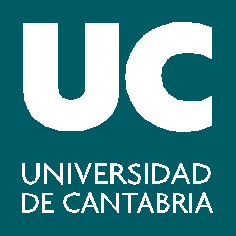                                                                                                                                                                                       2021D/Dña: ______________________________________________________NIF:_____________________DOMICILIO: ___________________________________________________________________________TELÉFONOS:  Instituto:   ________________________  Móvil: __________________________________CORREO ELECTRÓNICO (por favor, indique su correo electrónico institucional): _____________________________________________________________________________________CENTRO:_____________________________________________________________________________CUERPO: _____________________________________________________________________________ESPECIALIDAD: ________________________________________________________________________MATERIA(S) DEL ANEXO I QUE IMPARTE EN BACHILLERATOMANIFIESTA que no incurre en ninguno de los motivos de abstención previstos en el Art. 23.2.b) de la Ley 40/2015, de 1 de octubre, de Régimen Jurídico del Sector Público (*).Fecha:Firmado:(*) MOTIVOS DE ABSTENCIÓN   De conformidad con el Art. 23.2.b) de la Ley 40/2015, de 1 de octubre, de Régimen Jurídico del Sector Público, deberán abstenerse de actuar en los tribunales los profesores en los que se de alguna de las circunstancias siguientes: tener un vínculo matrimonial o situación de hecho asimilable y el parentesco de consanguinidad dentro del cuarto grado o de afinidad dentro del segundo, con cualquiera de los interesados, con los administradores de entidades o sociedades interesadas y también con los asesores, representantes legales o mandatarios que intervengan en el procedimiento, así como compartir despacho profesional o estar asociado con éstos para el asesoramiento, la representación o el mandato.PROTECCIÓN DE DATOS PERSONALESEn este formulario recogeremos los datos personales indispensables para tramitar su solicitud. En función del servicio al que se dirija su solicitud sus datos serán incorporados a la actividad de tratamiento correspondiente. En los siguientes enlaces puede obtener información sobre la política de protección de datos de la Universidad de Cantabria, sobre la forma en que serán tratados sus datos y sobre los derechos que puede ejercer de acuerdo con lo dispuesto en los artículos 13 y 14 y 15 al 20 del Reglamento General de Protección de Datos (RGPD).https://web.unican.es/consejo-direccion/gerencia/rgpd/politica-general-de-proteccion-de-datos-en-la-universidad-de-cantabriahttps://web.unican.es/consejo-direccion/gerencia/rgpd/actividades-de-tratamientohttp://web.unican.es/consejo-direccion/gerencia/rgpd/derechos-de-los-interesadosVICERRECTORA DE ESTUDIANTES Y EMPLEO DE LA UNIVERSIDAD DE CANTABRIAEdificio Tres Torres, Torre B, 39005 SANTANDER (Tel. 942 201009)